Alpinistični klub Ravne na Koroškem 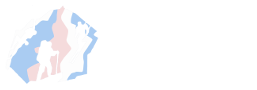 Trg svobode 172390 Ravne na KoroškemPRISTOPNA IZJAVAS podpisom pristopne izjave jamčim, da:se zavedam, da je članstvo v klubu prostovoljno,bom spoštoval/a statut in druge akte kluba,bom po svojih močeh sodeloval/a pri skupnih dejavnostih kluba in da članstva ne bom izkoriščal/a v pridobitne namene.OSEBNI PODATKIV Alpinističnem klubu Ravne na Koroškem je mogoče izbirati med tremi vrstami članstva. Obkrožite ustrezno: *Otroci aktivnih članov kluba so lahko člani kluba, po starših, do dopolnjenega 18. leta, nato morajo opraviti tečaj športnega plezanja ali alpinistično šolo, sicer jim članstvo v klubu preneha veljati.** Če podporni član izkazuje primerno alpinistično ali športnoplezalno znanje (ki je bilo pridobljeno na neuraden način) lahko na predlog dveh pristojnih inštruktorjev opravlja interni izpit za alpinističnega pripravnika oz. pripravnika športnega plezalca, ne da bi se moral udeležiti izobraževanja.V primeru nejasnosti v zvezi s pristopno izjavo se obrnite na vodstvo kluba.S podpisom tega dokumenta jamčim za resničnost in točnost navedenih podatkov. Mladoletne osebe potrebujejo tudi podpis staršev.Ravne na Koroškem, (dne) _____________________Podpis člana: Podpis staršev (če je član mladoletna oseba):Žig društva:Ime in priimek:Datum in kraj rojstva:Naslov stalnega bivališča:Naslov začasnega bivališča:Telefonska številka:Elektronski naslov:Aktiven članAktiven član lahko postane vsak, ki ima opravljen tečaj iz športnega plezanja ali alpinistično šolo.*Opravljen imam (obkroži) tečaj športnega plezanja/alpinistično šolo. Tečaj/šolo sem opravil leta ____________ pri (navedite društvo, pri katerem ste opravili tečaj)_________________________.Podporni članPodporni član lahko postane vsak, ki nima opravljenega tečaja športnega plezanja ali alpinistične šole in bi rad sodeloval pri dejavnostih kluba ter uporabljal klubske objekte. S tem ko postanete podporni član, se zavezujete, da se boste ob prvi priložnosti udeležili tečaja športnega plezanja ali alpinistične šole, če ne vam članstvo v klubu preneha veljati! **Starši/skrbniki tekmovalcaVsi starši/skrbniki otrok, ki trenirajo in/ali tekmujejo pod okriljem AK Ravne na Koroškem, če starši/skrbniki že niso člana oz. podporni člani.Ime in priimek mladoletnega otroka: __________________________________________